Woche vom 19.12.-23.12.2022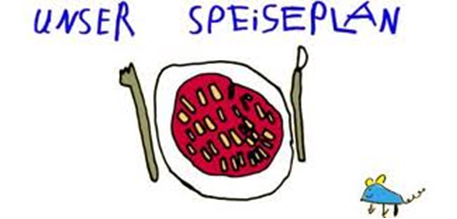 Woche vom 19.12.-23.12.2022Montag: Blumenkohl-Buchweizen AuflaufDienstag:Frikadellen, Brokkoli, KartoffelnMittwoch:Spinat- Kartoffeln-RühreiDonnerstag: Arme RitterFreitag:Nürnberger Bratwurst, Erbsen, KartoffelnFrühstück und Mittagessen je 3,00 Euro